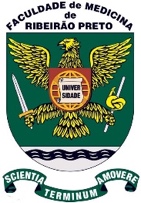 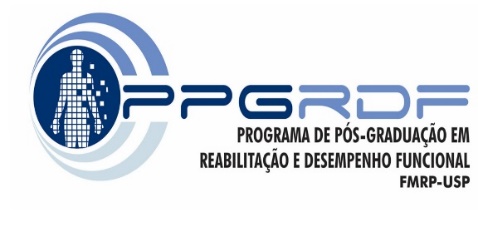 DISCIPLINA RDF5725-2023 - Seminário IRELATÓRIO DE PARTICIPAÇÃO NA SESSÃO PUBLICA DE DEFESADeclaro que eu,       participei da sessão pública de defesa de  Mestrado  Doutorado  Exame de Qualificação de Doutorado no dia      , com início às       hs e término às       hs. Apresentação:      Presencial      On-lineTítulo da Dissertação ou Tese:      Nome do PPG:      Nome do(a) candidato(a):      Nome do(a) orientador(a):      Para comprovar a sua presença na sessão Presencial, solicite uma rubrica do(a) presidente da banca ao final do desse formulário ou, no caso de apresentação On-line, anexar um print da tela de defesa com a sua imagem visível no Moodle (essa imagem ficará sob a responsabilidade do docente, a qual será descartada ao final da disciplina).O resumo deve ser redigido até o final da página, no máximo._____________________________________________________________________________________________Rubrica presidente da banca: 